Township of 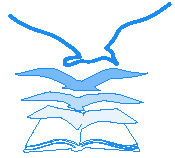 Georgian BayPublic LibraryStrategic Plan2013-2016Summary Results from Strategic Plan 2009-2012……………………………… 2Strategic Planning Process for 2013-2016 Plan………………………………….. 3Mission/Vision/Values Statement………………………………………………….….. 4Situation Analysis Examined………………………………………………………………..5Key Strategic Questions……………………………………………………………………….6Library Goals………………………………………………………………………………………..7Key Strategic Directions…………………………………………………………….…………8The Library’s Strategic Plan ending December/2012 resulted in significant service and materials enhancements for the community including:Honey Harbour Public Library renovationsLaunch of a new websiteMigration to a new automation system, Symphony Work FlowsPurchased and installed PC Reservation and Print Management SystemIn Port Severn five service hours in 2011 and an additional four service hours in the summer of 2012 were addedAdded a new shelving unit, window bench and staff desk & chair in Port SevernLiteracy log house for children in Port SevernDeveloped a DVD collection in all three locationsSubscribed for extra magazine titles during the summer monthsHired four new staff members, three for replacement and one for extra staff hoursEncouraged staff training with workshops & webinars offered by SOLSAdvertised library services in the Gazette and at most Cottage Association’s annual meetingsInitiated a Preschool Program to meet community needs in MacTierPartnered with the Township Parks & Recreation Department to offer computer training for adultsExcellence in customer service by following and implementing the Ontario Public Library GuidelinesStrengthened working relations with the Township by communication and presentations.The Library Board commenced work on the Strategic Plan in January 2012 as follows:1. Conducted a situation analysis which involved: customer surveys at all three locations during the summer months, a staff survey; reading documents and articles on Library trends and the future of Libraries; reviewing the Township’s Strategic Plan and comparing the operations of similar sized and located libraries.2. The Situation Analysis was discussed as well as Library trends and practices and this allowed the Board to enter a brainstorming and debating stage which lead to agreement on key strategic issues that the library will address over the next four years.3. The Board evaluated the Mission Statement and Values that have been guiding its decision-making over the past several years and concluded that they were still relevant to go forward into this next plan.4. The Board developed a Vision Statement that defines the dream, the long-term goal, and the unconditional direction where the organization is heading in the future.The Township of Georgian Bay Public Library is a community oriented partner that enriches community life by fostering the joy of leisure reading and life-long learning for all ages.  The library preserves and promotes access to a wide range of knowledge, information and ideas in a welcoming environment.The Township of Georgian Bay Public Library is a community destination enhancing literacy and learning through access to technology, programs and materials.Intellectual freedomProtect the public’s right to access a wide range of knowledge, experience, information and ideas.Equitable accessProvide access to information for people of all ages, abilities, cultures and means.Fiscal responsibilityBe accountable for the library’s assets.Quality serviceProvide access to information by trained staff.LiteracyPromote literacy and the love of reading.Privacy and confidentialityRespect the individual’s right to use the library resources in confidence.The Library Board discussed the Situation Analysis.  Each Trustee identified the most important or most interesting thing they learned from the customer surveys; the demographic overview of our community and the comparative data.The main points brought forward were:Customer Surveystoo few surveys completedmost people are happy with library servicetechnology is very importantsustainability of library servicesadult users, 50+ (majority of users)Demographicsresident population in the Township is decreasing57% of Township population between ages 40 and 74Comparative Dataour library’s circulation is quite lowsimilar in other areas Based on the Situation Analysis, each Trustee wrote down what they individually thought would be the three to four key issues that the library needs to address over the next four years.  The Board Chair and the CEO organized these issues into groups with a similar theme.  The Board identified three key strategic questions.  Implementing the strategies required to effectively address these questions will be the focus of the Board’s work over the next four years.Accessible Public Serviceimprove internet reliabilitykeep up with advancing technologybecome a paperless Boardwhat about a community calendarencourage adult users to use the library as a hubimprove volunteerismbring more people in to use our 3 librariesencourage group use of libraryimprove e-book collectionsimprove the access to e-books and the virtual libraryinformation to cardholders by e-mailreaching new residentschildren’s programmingencourage schools to use the library for class visitsPort Severnmarket our assets/services to raise circulationcommunicate with the Township about the needs for Port Severn Libraryfuture main branch library in Port Severn Sustainability/Funding/Grantsmaintain the high level of service we currently have funding for servicesimprove communication between the Council and the BoardThrough a visioning process The Board established goals for the three key strategic issues facing the library.  The Library Board and Staff will be working to achieve these goals over the years 2013-2016.1. How will we broaden and highlight accessible library services in the community?2. What steps do we need to take to maintain, monitor and enhance the Port Severn Library pilot project according to community needs?3. What can we do to ensure a high level of customer service and up-to-date technologies as a sustainable future for the library.1. Accessible Library ServicesGoal: To broaden and highlight accessible library services in the community.The library will:review and update the website to achieve the AODA(Accessibility for Ontarians with Disability Act) standards and to ensure current information to all users.raise its profile to inform the community of all services available.develop a marketing plan. 2. Port Severn Pilot ProjectGoal: To maintain, monitor and enhance the Port Severn Library pilot project according to community needs.The library will:review all statistical data gathered since the June 2010 openingproduce a space assessment using the Southern Ontario Library Service’s form to evaluate the square footage needed for a full service facilitycontinue to communicate the usage and needs of this pilot project with the CAO and Mayor of the Township3. Sustainability/Funding/GrantsGoal: To ensure a high level of customer service and up-to-date technologies as a sustainable future for the library.The library will:develop fundraising strategiesexplore grant and partnership opportunitiesprioritize services and secure appropriate funding for them